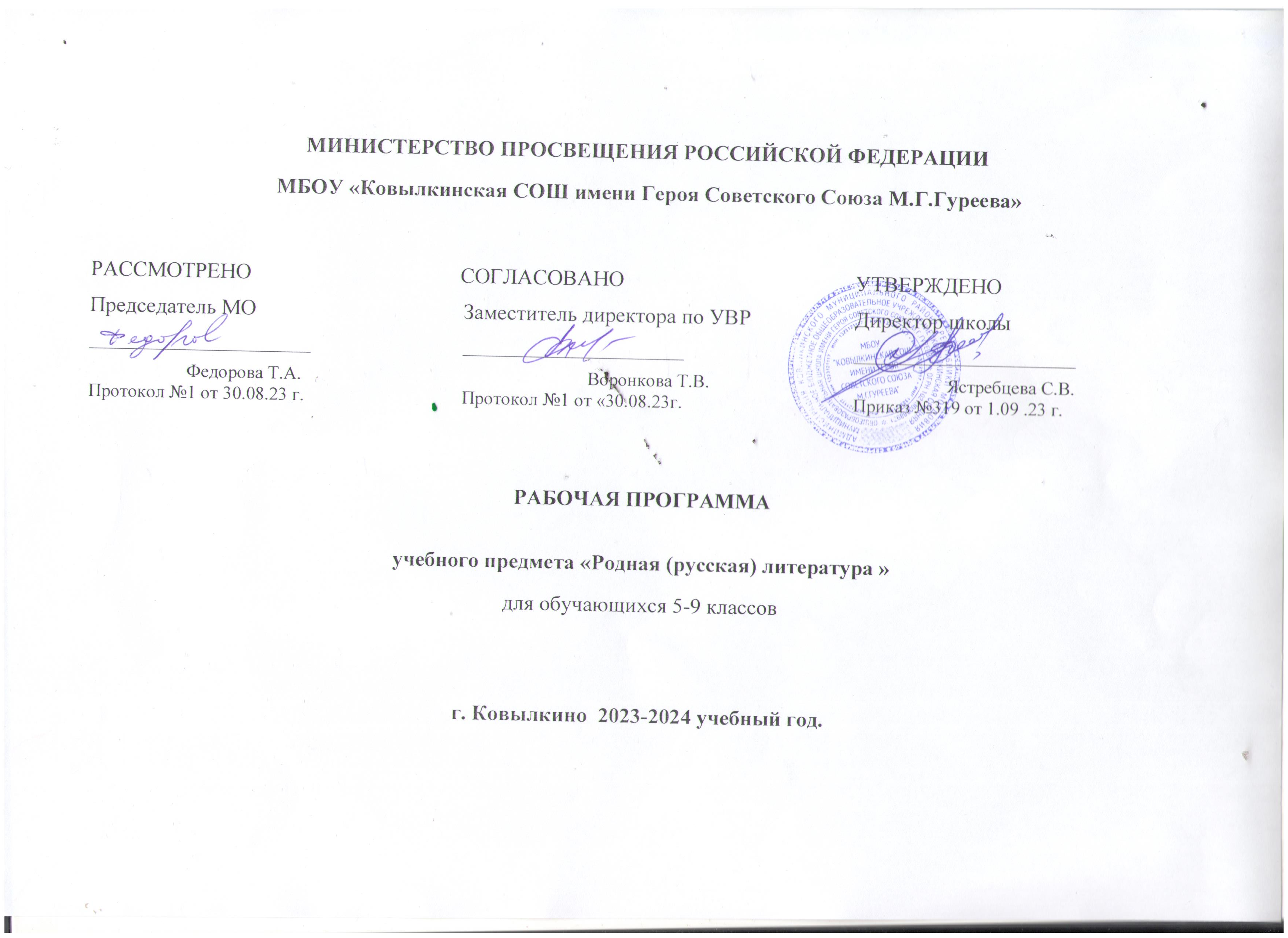 Пояснительная запискаРабочая программа по родной (русской) литературе в 5-9 классах составлена на основе УМК Альбетковой Р. И.: программы «Русская словесность. От слова к словесности» для обучающихся 5 - 9 классов под редакцией Р.И. Альбетковой, опубликованной в сборнике «Программы для общеобразовательных учреждений: Русский язык. 5-9 кл., 10-11 кл». /составитель Е.И. Харитонова. -М.: Дрофа, 2008г. ; Русская словесность. От слова к словесности, 5-9 класс. Рабочая тетрадь. Вертикаль. -М.: Дрофа,2015г.; Русский язык. Русская словесность. 5-9 класс. Учебник. Вертикаль. -М.: Дрофа,2015г.; методическое пособие «Русская словесность», 5-9 класс Альбетковой Р.И. М., Дрофа, 2015г., рабочей программы к учебному курсу «Русская словесность. 5—9 классы» / Р. И. Альбеткова. — М.:  Дрофа,2017. Программа соответствует требованиям ФГОС основного общего образования по литературе.Рабочая программа соответствует Федеральному государственному образовательному стандарту основного общего образования.Планируемые результаты изучения учебного предметаПредметные результаты:1) представление об основных функциях языка, о роли русского языка как национального языка русского народа, как государственного языка Российской Федерации и языка межнационального общения, о связи языка и культуры народа, о роли родного языка в жизни человека и общества;2) понимание места русского языка и литературы в системе гуманитарных наук и его роли в образовании в целом;3) освоение базовых понятий лингвистики: лингвистика и ее основные разделы; язык и речь, речевое общение, речь устная и письменная; монолог, диалог и их виды; ситуация речевого общения; разговорная речь, научный, публицистический, официально-деловой стили, язык художественной литературы; жанры научного, публицистического, официально-делового стилей и разговорной речи; функционально-смысловые типы речи (повествование, описание, рассуждение); текст, типы текста; основные единицы языка, их признаки и особенности употребления в речи;4) опознавание и анализ основных единиц языка, грамматических категорий языка, уместное употребление языковых единиц адекватно ситуации речевого общения;5)понимание коммуникативно-эстетических возможностей лексической и грамматической синонимии и использование их в собственной речевой практике;6) осознание эстетической функции родного языка, способность оценивать эстетическую сторону речевого высказывания при анализе текстов художественной литературы;7) овладение процедурами смыслового и эстетического анализа текста на основе понимания принципиальных отличий литературного художественного текста от научного, делового, публицистического и т. п., формирование умений воспринимать, анализировать, критически оценивать и интерпретировать прочитанное, осознавать художественную картину жизни, отраженную в литературном произведении, на уровне не только эмоционального восприятия, но и интеллектуального осмысления.Метапредметные результаты:1) владение всеми видами речевой деятельности:адекватное понимание информации устного и письменного сообщения (коммуникативной установки, темы текста, основной мысли; основной и дополнительной информации);владение разными видами чтения (поисковым, просмотровым, ознакомительным:, изучающим) текстов разных стилей и жанров; адекватное восприятие на слух текстов разных стилей и жанров; владение разными видами аудирования.способность извлекать информацию из различных источников, включая средства массовой информации, компакт-диски учебного назначения, ресурсы Интернета; свободно пользоваться словарями различных типов, справочной литературой, в том числе я на электронных носителях;овладение приёмами отбора и систематизации материала на определённую тему; умение вести самостоятельный поиск информации; способность к преобразованию, сохранению и передаче информации, полученной в результате чтения или аудирования;умение сопоставлять и сравнивать речевые высказывания с точки зрения их содержания, стилистических особенностей и использованных языковых средств;способность определять цели предстоящей учебной деятельности (индивидуальной и коллективной), последовательность действий, оценивать достигнутые результаты и адекватно формулировать их в устной и письменной форме;умение воспроизводить прослушанный или прочитанный текст с заданной степенью свёрнутости (план, пересказ) умение создавать устные и письменные тексты разных типов.способность свободно, правильно излагать свои мысли в устной и письменной форме, соблюдать нормы построения текста (логичность, последовательность, связность, соответствие теме и др.); адекватно выражать своё отношение к фактам и явлениям окружающей действительности, к прочитанному, услышанному, увиденному;владение различными видами монолога (повествование, описание, рассуждение) и диалога.соблюдение в практике речевого общения основных орфоэпических, лексических, грамматических, стилистических норм современного русского литературного языка; соблюдение основных правил орфографии и пунктуации в процессе письменного общения;способность участвовать в речевом общении, соблюдая нормы речевого этикета; адекватно использовать жесты, мимику в процессе речевого общения;способность осуществлять речевой самоконтроль в процессе учебной деятельности и в повседневной практике речевого общения; способность оценивать свою речь с точки зрения её содержания, языкового оформления; умение находить грамматические и речевые ошибки, недочёты, исправлять их; совершенствовать и редактировать собственные тексты;умение выступать перед аудиторией сверстников с небольшими сообщениями, докладом, ; участие в спорах, обсуждениях актуальных тем с использованием различных средств аргументации;2) применение приобретённых знаний, умений и навыков в повседневной жизни; способность использовать родной язык как средство получения знаний по другим учебным предметам; применение полученных знаний, умений и навыков анализа языковых явлений на межпредметном уровне (на уроках иностранного языка, литературы и др.);3) (коммуникативно целесообразное взаимодействие с окружающими людьми в процессе речевого общения, совместного выполнения какого-либо задания, участия в спорах, обсуждениях актуальных тем.Личностные результаты:1) понимание русского языка как одной из основных национально-культурных ценностей русского народа, определяющей роли родного языка в развитии интеллектуальных, творческих способностей и моральных качеств личности, его значения в процессе получения школьного образования;2) осознание эстетической ценности русского языка; уважительное отношение к родному языку, гордость за него; потребность сохранить чистоту русского языка как явления национальной культуры; стремление к речевому самосовершенствованию;3) достаточный объем словарного запаса и усвоенных грамматических средств для свободного выражения мыслей и чувств в процессе речевого общения; способность к самооценке на основе наблюдения за собственной речью;4) формирование общей культуры и мировоззрения, соответствующего практике сегодняшнего дня;5) совершенствование духовно-нравственных качеств личности;6) использование коммуникативно-эстетических возможностей русского языка, основанных на изучении выдающихся произведений российской культуры, мировой культуры;Важнейшие задачи изучения родного русского языка и литературы на уроках словесности.1. Воспитание уважительного и бережного отношения к русскому языку и литературе как величайшим духовным, нравственным и культурным ценностям русского народа.2. Освоение знаний о законах функционирования языка, о разновидностях употребления языка и стилистической окраске слов и выражений, о стилистических возможностях различных языковых средств — лексических, фонетических, грамматических — и форм словесного выражения содержания, о тексте и его качествах, о значении средств художественной изобразительности, о правилах речевого общения в разных ситуациях.3. Овладение на основе этих знаний русским языком как средством общения и материалом словесности, культурой устной и письменной речи, различными видами речевой деятельности. Освоение умений творческого употребления литературного русского языка для выражения собственных мыслей и чувств, для создания в соответствии со сферой и ситуацией общения устных и письменных высказываний, не только соответствующих нормам литературного языка, но и обладающих такими качествами, как убедительность и выразительность.4. Осознание эстетической ценности русского языка, развитие потребности в речевом самосовершенствовании на основе изучения языка выдающихся произведений словесности.5. Понимание специфики языка художественной словесности, своеобразия словесного выражения содержания в произведениях разных родов и видов. Восприятие произведения как органического единства идейно-художественного содержания и словесной формы выражения содержания, как целостного явления искусства слова. Овладение умением самостоятельно постигать идейно-художественный смысл произведения в его родовой и видовой специфике через его языковую ткань.6. Осознание значимости чтения для развития личности; формирование потребности в систематическом чтении. Воспитание квалифицированного читателя со сформированным эстетическим вкусом, способного творчески воспринимать, анализировать, критически оценивать и интерпретировать прочитанное.Предметные результаты изучения родной  (русской) литературы предполагают:1) совершенствование видов речевой деятельности (аудирования, чтения, говорения и письма), обеспечивающих эффективное взаимодействие с окружающими людьми в ситуациях формального и неформального межличностного и межкультурного общения;2) понимание определяющей роли языка в развитии интеллектуальных и творческих способностей личности в процессе образования и самообразования;3) использование коммуникативно-эстетических возможностей родного языка;4) расширение и систематизацию научных знаний о родном языке; осознание взаимосвязи его уровней и единиц; освоение базовых понятий лингвистики, основных единиц и грамматических категорий родного языка;5) формирование навыков проведения различных видов анализа слова (фонетического, морфемного, словообразовательного, лексического, морфологического), синтаксического анализа словосочетания и предложения, а также многоаспектного анализа текста;6) обогащение активного и потенциального словарного запаса, расширение объема используемых в речи грамматических средств для свободного выражения мыслей и чувств на родном языке адекватно ситуации и стилю общения;7) овладение основными стилистическими ресурсами лексики и фразеологии родного языка, основными нормами родного языка (орфоэпическими, лексическими, грамматическими, орфографическими, пунктуационными), нормами речевого этикета; приобретение опыта их использования в речевой практике при создании устных и письменных высказываний; стремление к речевому самосовершенствованию;8) формирование ответственности за языковую культуру как общечеловеческую ценность.Изучение предметной области "Родная  (русская) литература" должно обеспечить:воспитание ценностного отношения к родному языку и родной литературе как хранителю культуры, включение в культурно-языковое поле своего народа;приобщение к литературному наследию своего народа;формирование причастности к свершениям и традициям своего народа, осознание исторической преемственности поколений, своей ответственности за сохранение культуры народа;обогащение активного и потенциального словарного запаса, развитие у обучающихся культуры владения родным языком во всей полноте его функциональных возможностей в соответствии с нормами устной и письменной речи, правилами речевого этикета;получение знаний о родном языке как системе и как развивающемся явлении, о его уровнях и единицах, о закономерностях его функционирования, освоение базовых понятий лингвистики, формирование аналитических умений в отношении языковых единиц и текстов разных функционально-смысловых типов и жанров.УУД, сформированные в процессе усвоения программыВ результате изучения родного русского языка ученик должен знать и понимать:• роль русского языка как национального языка русского народа, государственного языка Российской Федерации и средствамежнационального общения;смысл понятий: речь устная и письменная; монолог, диалог; ситуация речевого общения; основные признаки стилей языка;признаки текста и его функционально-смысловых типов (повествования, описания, рассуждения);основные единицы языка, их признаки;основные нормы русского литературного языка (орфоэпические, лексические, грамматические, орфографические, пунктуационные) для данного периода обучения; нормы речевого этикета;уметь:различать разговорную речь и другие стили;определять тему, основную мысль текста, функционально-смысловой тип и стиль речи;опознавать языковые единицы, проводить различные виды их анализа;объяснять с помощью словаря значение слов с национально-культурным компонентом;аудирование и чтение:адекватно понимать информацию устного и письменного сообщения (цель, тему текста);читать тексты разных стилей и жанров; владеть разными видами чтения (изучающее, ознакомительное, просмотровое);извлекать информацию из различных источников, включая средства массовой информации; свободно пользоваться
лингвистическими словарями, справочной литературой;говорение и письмо:воспроизводить текст с заданной степенью свернутости (план, пересказ, изложение);создавать тексты различных стилей и жанров (применительно к данному этапу обучения);осуществлять выбор и организацию языковых средств в соответствии с темой, целями общения;владеть различными видами монолога (повествование, описание, рассуждение) и диалога(побуждение к действию, обмен мнениями);свободно, правильно излагать свои мысли в устной и письменной форме, соблюдать нормы построения текста (логичность,последовательность, связность, соответствие теме и др.);соблюдать в практике речевого общения основные произносительные, лексические, грамматические нормы современного русского литературного языка;соблюдать в практике письма основные правила орфографии и пунктуации;соблюдать нормы русского речевого этикета;осуществлять речевой самоконтроль; оценивать свою речь с точки зрения её правильности, находить грамматические и речевые ошибки, недочеты, исправлять их; совершенствовать и редактировать собственные тексты;использовать приобретенные знания и умения в практической деятельности и повседневной жизни для:осознания значения родного языка в жизни человека и общества;развития речевой культуры, бережного и сознательного отношения к родному языку, сохранения чистоты русского языка как явления
культуры;удовлетворения коммуникативных потребностей в учебных, бытовых, социально-культурных ситуациях общения;увеличения словарного запаса; расширения круга используемых грамматических средств; развития способности к самооценке на основе наблюдения за собственной речью;использования родного языка как средства получения знаний по другим учебным предметам и продолжения образования.Ученик научится:понимать:- устную речь и разговорный язык; письменную речь и литературный язык;- стихотворную и прозаическую речь;- ритм, рифма, строфа;- виды устной народной словесности;- главное свойство лирических, эпических и драматических произведений;- основной тон высказывания героя.Ученик получит возможность научиться:- уметь выразительно читать тексты, различные по теме и эмоциональной окраске;- различать разговорную и книжную окраску выражений;- построить диалог;- находить и употреблять в речи эпитеты, сравнения, олицетворения;- создавать собственные высказывания различного характера;Содержание программы5 класс Стихотворная и прозаическая формы словесного выражения.(5 часов)Понятие о стихотворной и прозаической формах словесного выражения. Интонация.Повествовательные, вопросительные и побудительные предложения в прозаическом тексте, интонация. Ритм, интонация, цель высказывания.особенности интонации стихотворной речи.Строфа.Устная народная словесность.(3 часа)Произведения устной народной словесности. Сказки, их виды. Особенности языка сказок. Особенности языка загадок, пословиц, поговорок. Литературные эпические произведения и драматические произведения.(10 часов)Произведения, созданные писателем. Эпическое произведение, в котором рассказчик повествует о героях и событиях. Литературная сказка. Её сходство с народной сказкой и их отличие. Басня. Басенные герои и сюжеты. Повествование и диалог в басне. Басенная «мораль». Рассказ и повесть. Понятие о сюжете и эпизоде в эпическом произведении.Литературныелирические произведения. (8 часов)Лирическое произведение, в котором главное - выражение мыслей и чувств поэта.Стихи о родине и о природе. Стихи о животных, о событиях. Значение стихотворной речи в лирическом произведении. Литературные драматические произведения. (9 часов)Драматическое произведение: произведения, предназначенные для постановки на сцене театра. Особенности языкового выражения содержания в драматическом произведении; диалогическая форма изображения жизни в драматическом произведении. Использование разговорного языка в диалоге. Авторские ремарки.                                      6 классПроизведения устной народной словесности  (6часов)Былина как героический эпос русского народа. Былинные герои и сюжеты.Особенности словесного выражения содержания в былине. Былинный стих.Легенда как создание народной фантазии.Предание о реальных событиях. Выразительное чтение былин. Рассказывание предания, легенды.Эпическое произведение, его особенности  (9часов)Что такое эпическое произведение. Литературный герой. Изображение средствами языка характера литературного героя. Раскрытие характера героя в сюжете произведения.Герой произведения и автор произведения. Особенности языкового выражения содержания в эпическом произведении. Повествование, описание, рассуждение, диалог и монолог в эпическом произведении.Умение отличить эпическое произведение от лирического и драматического. Понимание значения повествования, описания, рассуждения, диалога и монолога в эпическом произведении для изображения характера героя и передачи авторского, отношения к герою. Различение героя, автора и рассказчика. Выразительное чтение и пересказ эпических произведений. Сочинение рассказа по собственным впечатлениям, использование в нем повествования, описания, рассуждения, диалога и монолога.Лирическое произведение, его особенности  (8часов)Что такое лирическое произведение. Особенности языка лирического произведения. Ритм и стих как средство выражения мысли и чувства в лирическом произведении. Двусложные и трехсложные размеры стиха. Рифма: ее смысловое (выделяет главное слово), эстетическое (красота звучания), ритмообразующее (сигнал завершения строки), композиционное (связывание строк в строфу) значения. Мужские, женские и дактилические рифмы.  Роль аллитерации в стихотворном тексте.  Стиховая пауза. Умение отличить лирическое произведение от эпического и драматического. Различение размеров стихов. Понимание выразительного значения ритма, рифмы и аллитерации. Выразительное чтение лирического произведения.Драматическое произведение, его особенности (12 часов)Что такое драматическое произведение.Языковые средства изображения характеров в драматическом произведении. Роль диалога и монолога. Реплика. Авторская ремарка. Способы повествования и описания в пьесе.Сюжет драматического произведения. Умение отличить драматическое произведение от эпического и лирического. Понимание роли авторской ремарки, реплик героев в диалоге, монологов героев. Выразительное чтение по ролям драматического произведения. Сочинение сценки по собственным впечатлениям, употребление в ней ремарки, диалога и монолога.                                                               7 классПроизведения словесностиРоды, виды и жанры произведений словесности (4 часа)Три рода словесности: эпос, лирика и драма. Предмет изображения и способ изображения жизни в эпических, лирических и драматических произведениях. Понятия рода, вида и жанра. Различение родов словесности. Определение вида и жанра произведения.Устная народная словесность, ее виды и жанры  (6 часов)Эпические виды народной словесности: сказка, легенда, небылица, пословица, поговорка, загадка, историческая песня, былина, анекдот.Особенности словесного выражения содержания в эпических произведениях устной народной словесности.Лирические виды народной словесности: песня, частушка.Особенности словесного выражения содержания в лирических произведениях устной народной словесности.Драматические виды народной словесности: народная драма, театр Петрушки.Особенности языка и стиха (раёк) драматических произведений устной народной словесности. Умение видеть особенности словесного выражения содержания в разных родах и видах народной словесности, понимание их идейно-художественного своеобразия. Выразительное чтение произведений разных видов народной словесности.Духовная литература, ее жанры  (6 часов)Библия: уникальность жанра этой Книги. Библия как Откровение, как история духовного восхождения человечества и как произведение словесности.Жанры библейских книг: историческая повесть, житие, притча, молитва, проповедь, послание, псалом.Своеобразие стиля Библии.Использование библейских жанров и стиля в русской литературе. Чтение Библии. Понимание библейских текстов в соответствии с их жанровой спецификой. Понимание обобщенного смысла библейского повествования. Умение видеть своеобразие стиля в различных библейских текстах. Умение заметить использование жанров и стиля Библии в различных произведениях словесности.Эпические произведения, их виды (4 часа)Виды эпических произведений: басня, рассказ, повесть, роман.Литературный герой в рассказе и повести.Языковые средства изображения характера: описание (портрет, интерьер, пейзаж), повествование о поступках героя и о происходящих с ним событиях, рассуждение-монолог героя и автора, диалоги героев.Сюжет рассказа и повести, созданный средствами языка. Этапы сюжета.Композиция рассказа и повести. Внесюжетные элементы. Система образов. Сопоставление эпизодов, картин, героев. Художественная деталь.Автор и рассказчик в эпическом произведении.Понимание характера литературного героя с учетом всех средств его изображения. Выразительное чтение и пересказ эпизода с употреблением различных средств изображения характера. Сочинение: характеристика героя и сравнительная характеристика нескольких героев. Использование в нем различных средств словесного выражения содержания.Лирические произведения, их виды (6 часов)Виды лирики.Своеобразие языка лирического произведения, изображение явлений и выражение мыслей и чувств поэта средствами языка в лирике.Лирический герой. «Ролевая лирика».Композиция лирического стихотворения.Образ-переживание в лирике. Понимание смысла лирического произведения на основе наблюдений над словесными средствами выражения его содержания. Умение передать в выразительном чтении идейно-художественное своеобразие стихотворения. Сочинение-эссе, раскрывающее личное впечатление о стихотворении, об использовании специфических средств изображения и выражения, присущих лирическому произведению.Драматические произведения, их виды (2часа)Виды драматического рода словесности: трагедия, комедия, драма.Герои драматического произведения и языковые способы их изображения: диалог и монолог героя, слова автора (ремарки).Особенности драматического конфликта, сюжета и композиции. Роль художественной детали в драматическом произведении.Понимание характера героя драматического произведения с учетом различных языковых средств его изображения. Выразительное чтение драматического произведения. Создание режиссерского плана эпизода. Создание сценки с использованием специфических языковых средств драматического рода словесности. Сочинение: анализ эпизода пьесы.Лиро-эпические произведения, их виды (2 часа)Взаимосвязи родов словесности. Лиро-эпические виды и жанры: баллада, поэма, повесть и роман в стихах, стихотворение в прозе.Черты эпического рода словесности в балладе и поэме: объективное изображение характеров, наличие сюжета. Черты лирики в балладе и поэме: непосредственное выражение чувств и мыслей автора, стихотворная форма.Повести в стихах и стихотворения в прозе — соединение в них признаков лирики и эпоса.Значение стихотворной или прозаической формы словесного выражения содержания произведения. Использование в лиро-эпических произведениях форм словесного выражения содержания, свойственных лирике и эпосу. Понимание смысла произведений лиро-эпических жанров: их героев и сюжета, созданных посредством языка, стихотворной или прозаической формы выражения. Выразительное чтение лиро-эпических произведений. Сочинение-рассуждение о героях баллады и поэмы.Взаимовлияние произведений словесности (5 часов)Использование чужого слова в произведении: цитата, эпиграф, реминисценция.Использование пословицы и загадки, героев и сюжетов народной словесности в произведениях русских писателей.Понимание смысла использования чужого слова в произведениях словесности. Умение передать это понимание в выразительном чтении произведений. Использование мотивов народной словесности в собственном литературном творчестве.   8 классЯзыковые средства изображения жизни и выражения точки зрения автора в эпическом произведении (8 часов)Своеобразие языка эпического произведения. Значение и особенности употребления повествования, описания, рассуждения, диалога и монолога в эпическом произведении. Прямая речь в диалоге, включенном в повествование, и несобственно-прямая речь в монологе.Понятия: образ героя, литературный герой, характер, типический герой. Литературный герой, изображенный средствами языка, как способ воплощения мыслей автора о человеке и мире.Сюжет и композиция эпического произведения, созданные средствами языка, как способ выражения авторской идеи.Автор и рассказчик. Разновидности авторского повествования: повествование от лица «всеведущего автора», от лица рассказчика— участника или свидетеля событий. Сказ.Умение понять авторскую мысль, учитывая все средства ее выражения в эпическом произведении. Умение различать героя, рассказчика и автора, видеть разные виды авторского повествования и способы передачи речи героя. Создание собственного произведения, употребление в нем различных средств словесного выражения идеи. Сочинение-рассуждение об идейно-художественном своеобразии эпического произведения.Языковые средства изображения жизни и выражения точки зрения автора в лирическом произведении (7 часов)Своеобразие языка лирического произведения. Средства языкового выражения мысли и чувства автора в лирическом произведении.Семантика слова в лирике. Сверхзначение слова.Ритм как способ сопоставления и противопоставления слов, словосочетаний, предложений для выражения мысли и чувства автора. Значение соотношения ритма и синтаксиса. Перенос как выразительное средство в стихах.Значение звуковой организации стихотворной речи для выражения мысли автора. Рифма в лирическом произведении. Звукопись.Стихотворные забавы: палиндром, акростих, фигурные стихи, монорим.Понимание значения средств языкового выражения содержания при чтении лирического произведения. Умение почувствовать и передать в чтении своеобразие образа-переживания в лирическом произведении. Создание стихов, использование в них различных способов выражения идеи. Сочинение — анализ отдельного стихотворения.Языковые средства изображения жизни и выражения точки зрения автора в драматическом произведении (10 часов)Своеобразие языка драматического произведения. Значение диалога и монолога как главных средств изображения жизни и выражения авторской точки зрения в драматическом произведении. Отличие этих форм словесного выражения содержания в драматическом произведении от их употребления в эпическом и лирическом произведениях.Выражение отношения автора к изображаемому в выборе жанра.Характеры героев, изображенные посредством языка, как способ выражения авторской позиции.Значение сюжета и конфликта для выражения авторской позиции.Значение композиции драматического произведения, роль диалога и авторских ремарок, художественной детали, подтекста для выражения идеи произведения. Понимание значения средств словесного выражения содержания драматического произведения. Умение понять идею драматического произведения и передать ее в чтении по ролям и в режиссерском решении сцены. Создание собственного драматического произведения с использованием различных способов выражения идеи. Сочинение-рассуждение об идейно-художественном своеобразии драматического произведения.Взаимосвязи произведений словесности (10 часов)Взаимовлияние произведений словесности — закон ее развития. Взаимосвязи произведений словесности в качестве реминисценций или на уровне языка, образа, сюжета, композиции, темы, идеи, рода, вида, жанра, стиля.Воздействие Библии на русскую литературу. Черты влияния Библии в летописи, произведенияхдревней русской литературы, словесности нового времени.Мифологические образы в русской литературе. Значение использования мифологических образов.Влияние народной словесности на литературу. Использование жанров народной словесности, тем, мотивов. Переосмысление сюжетов и образов фольклора с целью решения современных автору проблем. Использование стиля народной поэзии.Понимание идейно-художественного смысла использования традиций духовной литературы, мифологии, фольклора. Умение видеть авторскую позицию в произведениях, в которых используются идеи, образы, стиль произведений прошлого. Создание собственных произведений с использованием традиций.  9 классИсторическая жизнь поэтического слова  (14 часов) Принципы изображения действительности и поэтическое слово. Изображение действительности и поэтическое слово в древнерусской литературе. Принципы отбора явлений жизни, их изображения и оценки. Значение этикета и канона. Старославянский, древнерусский и церковнославянский языки. Своеобразие средств художественной изобразительности. Изображение действительности и поэтическое слово в литературе XVIII в. Повести петровского времени. Система жанров и особенности языка произведения классицизма. Теория «трех штилей» М. В. Ломоносова и ее применение в произведениях поэта. Новое отношение к поэтическому слову в творчестве Г. Р. Державина. Изображение действительности и поэтическое слово в произведениях сентиментализма и романтизма. Поэтические 34 открытия В. А. Жуковского. Романтический стиль А. С. Пушкина. Изображение действительности в искусстве реализма. Поэтическое слово в реалистическом произведении: эпическом, лирическом, лиро-эпическом. Субъект речи. Полифония. Авторская индивидуальность. Проявление художественной одаренности, мировоззрения, жизненного опыта, личности писателя в произведении. Стиль писателя как единство всех элементов художественной формы произведений, своеобразие творчества писателя. Произведение искусства слова как единство художественного содержания и его словесного выражения  (11 часов)Эстетическое освоение действительности в искусстве слова. Эстетический идеал. Художественный образ. Различные виды художественного образа. Свойства словесного художественного образа: наличие «внутренней формы» и авторской эстетической оценки, результат творчества. Художественная действительность: объективное и субъективное начала в ней. Художественное содержание. Словесная форма выражения художественного содержания. «Приращение смысла» слова. Отбор и организация словесного материала. Общая образность языка в произведении.  Эстетическое освоение действительности в искусстве слова. Эстетический идеал. Художественный образ. Различные виды художественного образа. Свойства словесного художественного образа: наличие «внутренней формы» и авторской эстетической оценки, результат творчества. Художественная действительность: объективное и субъективное начала в ней. Художественное содержание. Словесная форма выражения художественного содержания. «Приращение смысла» слова. Отбор и организация словесного материала. Общая образность языка в произведении. Эстетическая функция языка. Художественное время и художественное пространство (хронотоп) как один из видов художественного образа. Хронотоп в произведениях разных родов словесности как средство выражения художественного содержания.Герой произведения словесности как средство выражения художественного содержания. Своеобразие изображения человека в эпическом, лирическом и драматическом произведениях.Произведение  словесности в истории культуры (9 часов)Взаимосвязь разных национальных культур. Значение перевода произведения словесности на другой язык. Индивидуальность переводчика. Развитие словесности. Традиции и новаторство, использование традиций в произведениях словесности. Пародия как средство литературной борьбы. Обращение к «вечным» образам и мотивам, новая жизнь типических героев, созданных в прошедшую эпоху. Роль словесности в развитии общества и в жизни личности. Значение художественной словесности для развития языка. Значение произведения словесности для его времени. Познание мира средствами искусства слова. Нравственные проблемы в произведениях словесности. Очеловечивание мира. Главное назначение искусства — помочь совершенствованию мира и человека. Календарно-тематическое планирование по родной (русской) литературе   в 5 классеКалендарно-тематическое планирование по родной (русской) литературе в 6 классе Календарно-тематическое планирование по родной (русской) литературе  для 7 классаКалендарно-тематическое планирование по родной (русской) литературе в  8 классеКалендарно-тематическое планирование по родной(русской) литературе в 9 классеРАБОЧАЯ ПРОГРАММАРОДНОЙ ЯЗЫК И РОДНАЯ ЛИТЕРАТУРАРОДНАЯ ЛИТЕРАТУРА (РУССКАЯ)(предметная область, предмет)Класс : 9         Учебник:Александрова О.М. Аристова М.А. Беляева Н.В. Добротина И.Н. Критарова Ж.Н. Мухаметшина Р.Ф. Русская родная литература. 9 класс. Учебное пособие для общеобразовательных организаций. «Просвещение», 2021.2022 – 2023 учебный годПОЯСНИТЕЛЬНАЯ ЗАПИСКАРеализуется УМК:Александрова О.М. Аристова М.А. Беляева Н.В. Добротина И.Н. Критарова Ж.Н. Мухаметшина Р.Ф. Русская родная литература. 9 класс. Учебное пособие для общеобразовательных организаций. «Просвещение», 2021.Роль предмета в Учебном плане.        Русская литература, являясь одной из самых богатых литератур мира, предоставляет широкие возможности для отражения эстетически ценной художественной модели мира и духовного познания жизни с позиций гуманистического сознания. Лучшие образцы русской литературы обладают высокой степенью эмоционального воздействия на внутренний мир школьников, способствуют их приобщению к гуманистическим ценностям и культурно-историческому опыту человечества, поэтому в поликультурной языковой среде русская литература должна изучаться на основе диалога культур. Гуманистический потенциал русской литературы позволяет рассматривать её как общенациональную российскую ценность, как средство воспитания школьников в духе уважительного отношения к языку и культуре народов Российской Федерации и мира, формирования культуры межнационального общения.Как часть предметной области «Родной язык и родная литература» учебный предмет «Родная литература (русская)» тесно связан с предметом «Родной язык (русский)». Изучение предмета «Родная литература (русская)» способствует обогащению речи школьников, развитию их речевой культуры, коммуникативной и межкультурной компетенций.Содержание курса «Родная литература (русская)» направлено на удовлетворение потребности школьников в изучении русской литературы как особого, эстетического, средства познания русской национальной культуры и самореализации в ней. Учебный предмет «Родная (русская) литература» не ущемляет права тех школьников, которые изучают иные родные языки и родные литературы, поэтому учебное время, отведённое на изучение данного предмета, не может рассматриваться как время для углублённого изучения основного курса литературы, входящего в предметную область «Русский язык и литература».Содержание программы по родной русской литературе не включает произведения, изучаемые в основном курсе литературы, его задача – расширить литературный и культурный кругозор обучающихся  за счёт их знакомства с дополнительными произведениями фольклора, русской классики и современной литературы, наиболее ярко воплотившими национальные особенности русской литературы и культуры, которые могут быть включены в проблемно-тематические блоки в соответствии со спецификой курса.В соответствии с требованиями федерального государственного образовательного стандарта к предметным результатам освоения основной образовательной программы по учебному предмету «Родная литература» курс родной русской литературы направлен на формирование представлений о родной литературе как одной из основных национально-культурных ценностей народа, как особого способа познания жизни, а также на развитие способности понимать литературные художественные произведения, отражающие этнокультурные традиции.Изучение предмета «Родная литература (русская)» должно обеспечить достижение следующих целей:воспитание и развитие личности, способной понимать и эстетически воспринимать произведения родной русской литературы, и обладающей гуманистическим мировоззрением, общероссийским гражданским сознанием и национальным самосознанием, чувством патриотизма и гордости от принадлежности к многонациональному народу России;формирование познавательного интереса к родной русской литературе, воспитание ценностного отношения к ней как хранителю историко-культурного опыта русского народа, включение обучающегося в культурно-языковое поле своего народа и приобщение к его культурному наследию;осознание исторической преемственности поколений, формирование причастности к свершениям и традициям своего народа и ответственности за сохранение русской культуры;развитие у обучающихся интеллектуальных и творческих способностей, необходимых для успешной социализации и самореализации личности в многонациональном российском государстве.Учебный предмет «Родная литература (русская)» направлен на решение следующих задач:приобщение к литературному наследию русского народа в контексте единого исторического и культурного пространства России, диалога культур всех народов Российской Федерации;осознание роли родной русской литературы в передаче от поколения к поколению историко-культурных, нравственных, эстетических ценностей;выявление взаимосвязи родной русской литературы с  отечественной историей, формирование представлений  о многообразии национально-специфичных форм художественного отражения материальной и духовной культуры русского народа в русской литературе;получение знаний о родной русской литературе как о развивающемся явлении в контексте её взаимодействия с литературой других народов Российской Федерации, их взаимовлияния;выявление культурных и нравственных смыслов, заложенных в родной русской литературе; создание устных и письменных высказываний, содержащих суждения и оценки по поводу прочитанного;формирование опыта общения с произведениями родной русской литературы в повседневной жизни и учебной деятельности;накопление опыта планирования собственного досугового чтения, определения и обоснования собственных читательских предпочтений произведений родной русской литературы;формирование потребности в систематическом чтении произведений родной русской литературы как средстве познания мира и себя в этом мире, гармонизации отношений человека и общества, многоаспектного диалога;развитие умений работы с источниками информации, осуществление поиска, анализа, обработки и презентации информации из различных источников, включая Интернет, и др.В основу курса родной русской литературы заложена мысль о том, что русская литература включает в себя систему ценностных кодов, единых для национальной культурной традиции. Являясь средством не только их сохранения, но и передачи подрастающему поколению, русская литература устанавливает тем самым преемственную связь прошлого, настоящего и будущего русской национально-культурной традиции в сознании школьников. Учебная программа рассчитана на 3 часа (из расчёта 1 час в неделю). ПЛАНИРУЕМЫЕ РЕЗУЛЬТАТЫосвоения учебного курса «Родная литература»Предметные результаты освоения примерной программы по учебному предмету «Родная литература (русская)» должны отражать:  понимание значимости родной русской литературы для вхождения в культурно-языковое пространство своего народа; осознание коммуникативно-эстетических возможностей родного русского языка на основе изучения выдающихся произведений родной русской литературы;проявление ценностного отношения к родной русской литературе как хранительнице культуры русского народа, ответственности за сохранение национальной культуры, приобщение к литературному наследию русского народа в контексте единого исторического и культурного пространства России, диалога культур всех народов Российской Федерации и мира;понимание наиболее ярко воплотивших национальную специфику русской литературы и культуры произведений русских писателей, в том числе современных авторов, продолжающих в своём творчестве национальные традиции русской литературы;осмысление ключевых для национального сознания культурных и нравственных смыслов, проявляющихся в русском культурном пространстве и на основе многоаспектного диалога с культурами народов России и мира;развитие представлений о богатстве русской литературы и культуры в контексте культур народов России и всего человечества; понимание их сходства и различий с русскими традициями и укладом; развитие способности понимать литературные художественные произведения, отражающие разные этнокультурные традиции;овладение различными способами постижения смыслов, заложенных в произведениях родной русской литературы, и создание собственных текстов, содержащих суждения и оценки по поводу прочитанного;применение опыта общения с произведениями родной русской литературы в повседневной жизни и проектной учебной деятельности, в речевом самосовершенствовании; умение формировать и обогащать собственный круг чтения;накопление опыта планирования собственного досугового чтения произведений родной русской литературы, определения и обоснования своих читательских предпочтений; формирование потребности в систематическом чтении как средстве познания мира и себя в этом мире, гармонизации отношений человека и общества.Предметные результаты освоения примерной программы по учебному предмету «Родная литература (русская)»  9 классразвитие умения выделять проблематику и понимать эстетическое своеобразие произведений разных жанров и эпох об Отечественной войне 1812 года для развития представлений о нравственных идеалах русского народа; осмысление ключевых для русского национального сознания культурных и нравственных смыслов в произведениях об образе Петербурга и российской степи в русской литературе;развитие представлений о богатстве русской литературы и культуры в контексте культур народов России; русские национальные традиции в произведениях об августовских Спасах и о родительском доме как вечной ценности;развитие представлений о русском национальном характере в произведениях о Великой Отечественной войне; о судьбах русских эмигрантов в литературе Русского Зарубежья; о нравственных проблемах в книгах о прощании с детством;развитие умений осознанно воспринимать художественное произведение в единстве формы и содержания, устанавливать поле собственных читательских ассоциаций, давать самостоятельный смысловой и идейно-эстетический анализ художественного текста; создавать развернутые историко-культурные комментарии и собственные тексты интерпретирующего характера в различных форматах; самостоятельно сопоставлять произведения словесного искусства и его воплощение в других искусствах; самостоятельно отбирать произведения для внеклассного чтения, определяя для себя актуальную и перспективную цели чтения художественной литературы; развитие умений самостоятельной проектно-исследовательской деятельности и оформления ее результатов, навыков работы с разными источниками информации и овладения различными способами её обработки и презентации.Основные виды деятельности по освоению литературных произведений итеоретико-литературных понятийВыразительное чтение.Осознанное, творческое чтение художественных произведений разных жанров.Различные виды пересказа.Заучивание наизусть стихотворных текстов.Определение принадлежности литературного (фольклорного) текста к тому или иному роду и жанру.Анализ текста, выявляющий авторский замысел и различные средства его воплощения; определение мотивов поступков героев и сущности конфликта.Выявление языковых средств художественной образности и определение их роли в раскрытии идейно-тематического содержания произведения.Участие в дискуссии, утверждение и доказательство своей точки зрения с учетом мнения оппонента.Подготовка рефератов, докладов; написание сочинений на основе и по мотивам литературных произведений.Организация проектной и исследовательской деятельности учащихся Проектная исследовательская деятельность учащихся прописана в стандарте образования.  Программы всех школьных предметов ориентированы на данный вид деятельности. Проектная деятельность учащихся становится все более актуальной в современной педагогике. И это не случайно, ведь именно в процессе правильной самостоятельной работы над созданием проекта лучше всего формируется культура умственного труда учеников. А повсеместная компьютеризация позволяет каждому учителю более творчески подходить к разработке своих уроков, а также сделать образовательный процесс более интересным, разнообразным и современным.Инструментом достижения планируемых личностных, метапредметных и предметных результатов являются универсальные учебные действия. Эффективным методом системно-деятельностного подхода является проектная деятельность.Проектная деятельность является частью самостоятельной работы учащихся. Качественно выполненный проект – это поэтапное планирование своих действий, отслеживание результатов своей работы. Проект – временная целенаправленная деятельность на получение уникального результата .Цель проектно-исследовательской деятельности учащихся в рамках новых ФГОС: формирование универсальных учебных действий. Использование проектно-исследовательской деятельности на уроках и во внеурочной деятельности является средством формирования универсальных учебных действий, которые в свою очередь:обеспечивают учащемуся возможность самостоятельно осуществлять деятельность учения,ставить учебные цели, искать и использовать необходимые средства и способы их достижения,уметь контролировать и оценивать учебную деятельность и ее результаты;создают условия развития личности и ее самореализации на основе «умения учиться» и сотрудничать с взрослыми и сверстниками.Умение учитьсяобеспечивает личности готовность к непрерывному образованию, высокую социальную и профессиональную мобильность;обеспечивают успешное усвоение знаний, умений и навыков;формирование картины мира, компетентностей в любой предметной области познания.К важным положительным факторам проектной деятельности относятся:повышение мотивации учащихся при решении задач;развитие творческих способностей;смещение акцента от инструментального подхода в решении задач к технологическому;формирование чувства ответственности;создание условий для отношений сотрудничества между учителем и учащимся .Основной принцип работы в условиях проектной деятельности – опережающее самостоятельное ознакомление школьников с учебным материалом и коллективное обсуждение на уроках полученных результатов, которые оформляются в виде определений и теорем. В этом случае урок полностью утрачивает свои традиционные основания и становится новой формой общения учителя и учащихся в плане производства нового для учеников знания.Типы заданий, предлагаемых ученикам в ходе проекта:практические задания (измерения, черчения с помощью чертежных инструментов, разрезания, сгибания, рисования и др.)практические задачи – задачи прикладного характера;проблемные вопросы, ориентированные на формирование умений выдвигать гипотезы, объяснять факты, обосновывать выводы;теоретические задания на поиск и конспектирование информации, ее анализ, обобщение и т.п.;задачи - совокупность заданий на использование общих для них теоретических сведений.Основные этапы организации проектной деятельности учащихся .Подготовка к выполнению проекта (формирование групп, выдача заданий. Выбор темы и целей проекта; определение количества участников проекта). Учащиеся обсуждают тему с учителем, получают при необходимости дополнительную информацию, устанавливают цели: учитель знакомит учащихся с сутью проектной деятельности, мотивирует учащихся, помогает в постановке целей.Планирование работы (распределение обязанностей, определение времени индивидуальной работы). Определение источников информации; планирование способов сбора и анализа информации; планирование итогового продукта (формы представления результата): выпуск газеты, устный отчет с демонстрацией материалов и других; установление критериев оценки результатов; распределение обязанностей среди членов команды: учащиеся вырабатывают план действий; учитель предлагает идеи, высказывает предположения, определяет сроки работы.Исследование: учащиеся осуществляют поиск, отбор и анализ нужной информации; экспериментируют, находят пути решения возникающих проблем, открывают новые для себя знания, учитель корректирует ход выполнения работы.Обобщение результатов: учащиеся обобщают полученную информацию, формулируют выводы и оформляют материал для групповой презентации.Презентация (отчет каждой группы или ученика осуществляется по окончании проекта).Оценка результатов проектной деятельности и подведение итогов: каждый ученик оценивает ход и результат собственной деятельности в группе, каждая рабочая группа оценивает деятельность своих участников; учитель оценивает деятельность каждого ученика, подводит итоги проведенной учащимися работы, отмечает успехи каждого.СОДЕРЖАНИЕ УЧЕБНОГО ПРЕДМЕТАРАЗДЕЛ 1. РОССИЯ – РОДИНА МОЯ  Преданья старины глубокойОтечественная война 1812 года в русском фольклоре и литературеПесня «Как не две тученьки не две грозныя…» (русская народная песня).В. А. Жуковский. «Певец во стане русских воинов» (в сокращении).А. С. Пушкин. «Полководец», «Бородинская годовщина» (фрагмент).М. И. Цветаева. «Генералам двенадцатого года».И. И. Лажечников. «Новобранец 1812 года» (фрагмент).Города земли русскойПетербург в русской литературе        А. С. Пушкин. «Город пышный, город бедный…»О. Э. Мандельштам. «Петербургские строфы».А. А. Ахматова. «Стихи о Петербурге» («Вновь Исакий в облаченьи…»).Д. С. Самойлов. «Над Невой» («Весь город в плавных разворотах…»).Л. В. Успенский. «Записки старого петербуржца» (глава «Фонарики-сударики»).Родные просторыСтепь раздольная «Уж ты, степь ли моя, степь Моздокская…» (русская народная песня).П. А. Вяземский. «Степь».И. З. Суриков. «В степи».  А. П. Чехов. «Степь» (фрагмент).РАЗДЕЛ 2. РУССКИЕ ТРАДИЦИИПраздники русского мираАвгустовские СпасыК. Д. Бальмонт. «Первый спас».Б. А. Ахмадулина. «Ночь упаданья яблок».Е. А. Евтушенко. «Само упало яблоко с небес…»Е. И. Носов. «Яблочный спас».Тепло родного домаРодительский домА. П. Платонов. «На заре туманной юности» (главы).В. П. Астафьев.  «Далёкая и близкая сказка» ( «Последний поклон»).РАЗДЕЛ 3. РУССКИЙ ХАРАКТЕР – РУССКАЯ ДУШАНе до ордена – была бы Родина Великая Отечественная войнаН. П. Майоров. «Мы».М. В. Кульчицкий. «Мечтатель, фантазёр, лентяй-завистник!..»Ю. М. Нагибин. «Ваганов».Е. И. Носов. «Переправа».Загадки русской душиСудьбы русских эмигрантовБ. К. Зайцев. «Лёгкое бремя».А. Т. Аверченко. «Русское искусство».О ваших ровесникахПрощание с детствомЮ. И. Коваль. «От Красных ворот» (фрагмент).Лишь слову жизнь дана«Припадаю к великой реке…»И. А. Бродский. «Мой народ».С. А. Каргашин. «Я – русский! Спасибо, Господи!..»Межпредметные связиОсновная функция межпредметных связей в учебном познании заключена в обнаружении единства в многообразии процессов и явлений, изучаемых разными учебными предметами. Они расширяют область познания, выделяя связи между элементами знаний из разных учебных дисциплин в качестве специальных объектов усвоения. Осуществление межпредметных связей способствует приобщению школьников к системному методу мышления, формированию системы научных знаний, умений и мировоззрения учащихся, развитию умений учащихся обобщать знания по разным предметам, в единичном видеть общее и с позиций общего оценивать единичное.Вооружая школьников широкими познаниями мира и человека, литература вступает во взаимодействие с русским языком, историей, обществознанием, изобразительным искусством, музыкой… Художественное произведение должно рассматриваться на уроке литературы в многообразии связей, существующих между отдельными видами искусства.КАЛЕНДАРНО-ТЕМАТИЧЕСКОЕ ПЛАНИРОВАНИЕ9  класс№ Наименование разделов и темПланируемые результатыДатаДатаПримечание Примечание № Наименование разделов и темПланируемые результатыпо планупо фактуСтихотворная и прозаическая формы словесного выражения  (5 часов)1Понятие о стихотворной и прозаичесной формах словесного выражения.Различать стихотворную и прозаическую речь2Интонация. Повествовательные,вопросительные и побудительные предложения в прозаическом тексте,интонация в них.Различать виды интонации3Восклицательные предложения и их интонация.Уметь правильно читать и произносить восклицательные предложения4Особенности интонации в стихотворной речи: стиховая пауза. Ритм и рифма в стихах. Научиться выразительному чтению стихотворений5Строфа как единица композиции стихотворной речи.Определение основного тона, пауз, ударений в стихахУстная народная словесность (3 часа)6Понятия: произведение,устная народная словесность.Усвоить понятия 7Виды народной словесности: небылицы, загадки,пословицы,поговорки, считалки,скороговорки.Различать виды устной народной словесности8Использование в произведениях устной народной словесности языковых средств выражения содержания.Урок-практикум по «УНТ»Произведения словесности – искусство слова; разновидности сказок; зачин и концовка сказок; специальные слова и выраженияЛитературное эпическое произведение (10 часов)9Произведение, созданное писателем. Эпическое,лирическое и драматическое произведения.Уметь различать произведения разных родов литературы10Эпическое произведение:произведение , в котором рассказчик повествует о героях и событиях.Знать особенности эпических произведений11Литературная сказка. Её сходство с народной сказкой и отличие от неё.Знать особенности сказок, уметь рассказывать сказки12 Басенные герои и сюжеты. Особенности языка и построения басен.Знать особенности басни13Повествование и диалог в басне.Басенная «мораль».Уметь выделять мораль в басне14Контрольная работа №1 по теме  «Литературные эпические произведения»Контроль знаний15Анализ контрольной работы. Работа над ошибками.Уметь анализировать свои ошибки16Рассказ и повесть.  Их отличие.Различать рассказ и повесть, видеть особенности сюжета17Понятие о сюжете и эпизоде эпического произведения. Знать, что такое эпическое произведение18Особенности языка эпического произведения: повествование,описание и диалог в эпическом произведении.Различие рассказа, повести, романа; композиционные особенностиЛитературное лирическое произведение (8 часов)19Лирическое произведение: произведение, в  котором главное- выражение мыслей и чувств поэта, вызванных различными явлениями жизни.Понимать главные свойства лирических произведений20Стихи о Родине и о природе.Уметь выразительно читать стихи, соблюдать стиховые паузы21Стихи о животных.Уметь выразительно читать стихи, соблюдать стиховые паузы 22Стихи, рассказывающие о событии.Обобщающее повторение по теме «Литературное лирическое произведение»Отличие сюжетных стихотворений от др. лирических произведений. Мысли и чувства, передаваемые в них23Контрольная работа №2 по теме «Литературное лирическое произведение»Контроль знаний24Анализ контрольной работы. Работа над ошибками.Уметь анализировать свои ошибки25Значение стихотворной речи в лирическом произведении.Понимать значение стихотворной речи в лирическом произведении26Комплексный анализ текста.Научиться выполнять комплексный анализ текстаЛитературное драматическое произведение (9 часов)27Драматическое произведение: произведение, предназначенное для постановки на сцене театра. Пьеса-сказка.Понимать главные свойства драматических произведений 28Особенности языкового выражения содержания в драматическом произведении.Видеть отличие драматических произведений от других видов словесности29Диалогическая форма изображения жизни в драматическом произведении, реплики героев.Уметь читать пьесу по ролям, определять основной тон речи героя30Использование разговорного языка в диалоге. Авторские ремарки.Уметь читать пьесу по ролям31Комплексный анализ текста.Уметь выполнять комплексный анализ текста32Итоговая контрольная работа  № 3 по теме «Литературное эпическое, лирическое и драматическое произведения»Контроль знаний33Анализ контрольной работы. Работа над ошибками.Уметь анализировать свои ошибки34Обобщение изученногоОбобщать и систематизировать полученные знания35Обобщение изученногоОбобщать и систематизировать полученные знания№Наименование разделов и темПланируемые результатыДата ПримечаниеПримечаниеПримечание№Наименование разделов и темПланируемые результатыпо планупо фактупо фактуПроизведения устной народной словесности (6 часов)Произведения устной народной словесности (6 часов)Произведения устной народной словесности (6 часов)Произведения устной народной словесности (6 часов)1БылиныЗнать   отличие былин от мифов и сказок., особенности языка былин.2Былинный стихЗнать особенности  былинного стиха3Особенности языка былиныЗнать особенности языка былины4ЛегендаЗнать,  что такое легенда.5ПреданиеЗнать, что такое  предание6Урок-практикум «Произведения устной народной словесности»Уметь выразительно читать произведения УНТЭпическое произведение, его особенности (9 часов)Эпическое произведение, его особенности (9 часов)Эпическое произведение, его особенности (9 часов)Эпическое произведение, его особенности (9 часов)7Отличие эпического произведения от лирического и драматическогоЗнать три рода произведений.8Литературный геройДать понятие о литературном герое9Характер литературного герояПонимать , что созданный словесными средствами сюжет произведения помогает нам понять характеры героев10Как раскрывается характер героя в сюжетеЗнать,как раскрывается характер героя в сюжете11Герой произведения и его авторПонимать, что писатель, изображая персонаж, в повествовании, описании, диалоге выражает своё отношение к литературному герою12Особенности языка эпического произведения Знать особенности языка эпического произведения13Урок-практикум«Эпическое произведение, его особенности»Научиться анализировать  тексты эпических произведений14Контрольная работа по теме  № 1  «Эпическое произведение, его особенности»Контроль знаний15Анализ контрольной работы. Работа над ошибками Уметь анализировать свои ошибкиЛирическое произведение, его особенности ( 8 часов)Лирическое произведение, его особенности ( 8 часов)Лирическое произведение, его особенности ( 8 часов)Лирическое произведение, его особенности ( 8 часов)16Лирическое произведение Дать понятие о лирическом произведении17Особенности языка лирического произведения.Знать   особенности языка лирического произведения18Особенности двусложного размера стихаУметь определять размеры стиха19Особенности трехсложные размера стиха. Уметь определять размеры стиха20Роль звукописи в лирических произведенияхЗнать, что такое аллитерация, рифма, ритм.Уметь находить их в тексте.21Рифма. Главное свойство стиховЗнать, что такое рифма22Контрольная работа № 2  по  теме  «Лирическое произведение, его особенности»Контроль знаний23Анализ контрольной работы. Работа над ошибкамиУметь анализировать свои ошибкиДраматическое произведение, его особенности (9 часов)Драматическое произведение, его особенности (9 часов)Драматическое произведение, его особенности (9 часов)Драматическое произведение, его особенности (9 часов)24Особенности языка драматического произведения.Знать  особенности языка драматического произведения (диалоги, монологи, ремарки) 25Как изображается характер героя в пьесе Знать, как изображается характер героя в пьесе (поступки и высказывания)26Сюжет драматического произведенияЗнать,   что такое сюжет драматического произведения27Роль диалога и монолога. Реплика. Авторская ремарка.Понимать. кто владеет речью, добивается своей цели, привлекает к себе людей. Уметь: создавать мини драматическое  произведение, весёлую сценку из собственной жизни; составлять кроссворд28Урок-практикум«Драматическое произведение, его особенности»Научиться анализировать  тексты драматических произведений29Язык как материал словесностиСистематизировать важнейшие сведения  о языке как материале словесности30Произведение словесности Систематизировать важнейшие сведения  о языке как материале словесности31Контрольная работа  № 3 по  теме  «Драматическое произведение, его особенности»Контроль знаний32Анализ контрольной работы. Работа над ошибками Уметь анализировать свои ошибки33Творческая конференция «От слова к словесности»Уметь подбирать материал для доклада и уметь выступать на публике34Творческая конференция «От слова к словесности»Уметь подбирать материал для доклада и уметь выступать на публике35Обобщение и повторениеОбобщать и систематизировать полученные знания№Наименование разделов и темПланируемые результатыДата проведенияДата проведенияПримечание№Наименование разделов и темПланируемые результатыпо планупо фактуПримечаниеРоды, виды и жанры произведений словесности  (4 часа)Роды, виды и жанры произведений словесности  (4 часа)Роды, виды и жанры произведений словесности  (4 часа)Роды, виды и жанры произведений словесности  (4 часа)Роды, виды и жанры произведений словесности  (4 часа)Роды, виды и жанры произведений словесности  (4 часа)1Три рода словесности: эпос, лирика и драмаНаучиться различать три рода словесности2Предмет изображения и способ изображения жизни в эпических, лирических и драматических произведенияхЗнать о предмете изображения и способе изображения жизни в эпических, лирических и драматических произведениях3Понятие рода, вида и жанраУсвоить понятия рода, вида и жанра4Урок-практикум«Различение родов словесности. Определение вида и жанра произведения»Научиться различать роды словесности, определять вид и жанр произведенияУстная народная словесность, ее виды и жанры (6 часов)Устная народная словесность, ее виды и жанры (6 часов)Устная народная словесность, ее виды и жанры (6 часов)Устная народная словесность, ее виды и жанры (6 часов)Устная народная словесность, ее виды и жанры (6 часов)Устная народная словесность, ее виды и жанры (6 часов)5Эпические виды народной словесностиЗнатьжанровые особенности произведений устного народного творчества.6Особенности словесного выражения содержания в эпических произведениях устной народной словесностиВыявлять особенности эпических произведений устной народной словесности7Лирические виды народной словесности: песня, частушка.Знать особенности лирических жанров фольклора.8Особенности словесного выражения содержания в лирических произведениях устной народной словесностиЗнать особенности лирических произведений народной словесности9Драматические виды народной словесности: народная драма, театр ПетрушкиЗнать особенности драматического вида устной народной словесности.10Особенности языка и стиха (раёк) драматических произведений устной народной словесностиЗнать об особенностях языка и стиха (раёк) драматических произведений устной народной словесностиДуховная литература, ее жанры (6 часов)Духовная литература, ее жанры (6 часов)Духовная литература, ее жанры (6 часов)Духовная литература, ее жанры (6 часов)Духовная литература, ее жанры (6 часов)Духовная литература, ее жанры (6 часов)11Библия: уникальность жанра этой книги.Понимать уникальность жанров Библии.12Жанры библейских книг: историческая повесть, житие, притча.Знать произведения русской литературы, в которых  используютсябиблейские жанры.13Использование библейских жанров и стиля в русской литературеНаходить черты  библейских жанров и стиля в художественных текстах14Урок-практикум «Виды и жанры народной словесности»Научиться определять виды и жанры произведений народной словесности15Контрольная работа №1 по теме «Виды и жанры устной народной словесности.»Контроль знаний16Анализ контрольной работыУметь анализировать свои ошибкиЭпические произведения, их виды( 4 часа)Эпические произведения, их виды( 4 часа)Эпические произведения, их виды( 4 часа)Эпические произведения, их виды( 4 часа)Эпические произведения, их виды( 4 часа)Эпические произведения, их виды( 4 часа)17Виды эпических произведений. Литературные сказки, небылицы, загадки, скороговоркиНаучиться различать разные виды эпических произведений. Отличать литературные сказки от народных; знатьособенности сказок, небылиц, загадок, скороговорок18Жанры эпических произведенийНаучиться различать жанры эпических произведений19Герой эпического произведения. Автор и рассказчик в эпическом произведенииЗнать особенности словесного выражения героя в эпическом произведении20Композиция эпического произведенияЗнать определение композиции, знать о роливнесюжетныхэлементов и образов; знать о роли деталей в художественном произведенииЛирические произведения, их виды  (6 часов)Лирические произведения, их виды  (6 часов)Лирические произведения, их виды  (6 часов)Лирические произведения, их виды  (6 часов)Лирические произведения, их виды  (6 часов)Лирические произведения, их виды  (6 часов)21Виды лирики. Своеобразие языка лирического произведенияЗнать порядоканализа стихотворения, находить  средства изобразительности  в тексте22Лирический герой. «Ролевая лирика». Образ-переживание в лирикеРазличать  понятия «лирический герой»,  «ролевая лирика», «образ-переживание» 23Композиция лирического стихотворенияЗнать особенности композиции лирического стихотворения24Урок-практикум «Эпические и лирические произведения  и их виды»Научиться определять виды и жанры  эпических и лирических произведений  словесности25Контрольная работа №1 по теме«Эпические и лирические произведения  и их виды »Контроль знаний26Анализ контрольной работыУметь анализировать свои ошибкиДраматические произведения. Их виды  (2 часа)Драматические произведения. Их виды  (2 часа)Драматические произведения. Их виды  (2 часа)Драматические произведения. Их виды  (2 часа)Драматические произведения. Их виды  (2 часа)Драматические произведения. Их виды  (2 часа)27Виды драматических произведенийУметь понимать произведения этого рода28Сюжет, конфликт и композиция драматического произведенияЗнать особенности драматического конфликта, сюжета, композиции.Лиро-эпические произведения, их виды (2 часа)Лиро-эпические произведения, их виды (2 часа)Лиро-эпические произведения, их виды (2 часа)Лиро-эпические произведения, их виды (2 часа)Лиро-эпические произведения, их виды (2 часа)Лиро-эпические произведения, их виды (2 часа)29Баллада. Поэма. Знать жанры лиро-эпических произведений30Повести в стихах и стихотворения в прозеЗнакомство  с понятиями «повести в стихах» и «стихотворения в прозе»Взаимовлияние произведений словесности (5 часов)Взаимовлияние произведений словесности (5 часов)Взаимовлияние произведений словесности (5 часов)Взаимовлияние произведений словесности (5 часов)Взаимовлияние произведений словесности (5 часов)Взаимовлияние произведений словесности (5 часов)31Эпиграф. Цитата.  РеминисценцииПонимать смысл использования чужого слова в произведениях, уметь передать этот смысл.32Урок-практикум «Роды, виды и жанры произведений словесности»Уметь анализировать тексты, определять роды, виды и жанры произведений словесности33Итоговая контрольная работа№3Контроль знаний34Анализ контрольной работыУметь анализировать свои ошибки35Обобщающий урокОбобщать и систематизировать полученные знания№ Наименование раздела и темПланируемые результаты Дата ДатаПримечание№ Наименование раздела и темПланируемые результатыпо планупо фактуЯзыковые средства изображения жизни и выражения точки зрения автора в эпическом произведении (8 часов)Языковые средства изображения жизни и выражения точки зрения автора в эпическом произведении (8 часов)Языковые средства изображения жизни и выражения точки зрения автора в эпическом произведении (8 часов)Языковые средства изображения жизни и выражения точки зрения автора в эпическом произведении (8 часов)Языковые средства изображения жизни и выражения точки зрения автора в эпическом произведении (8 часов)Языковые средства изображения жизни и выражения точки зрения автора в эпическом произведении (8 часов)Слово в эпическом произведенииЗнать особенности описания, повествования, рассуждения;Уметь различать типы текста.Диалог. Монолог. Несобственно - прямая речьУметь видеть содержание, выраженное в определенной словесной формеЛитературный герой, характер, образЗнать понятие «литературный герой»Сюжет и композиция как средство выражения идеиЗнать понятия «сюжет», «композиция».Рассказчик и автор в эпическом произведенииЗнать понятия «автор», «рассказчик»Повествование от лица рассказчика –  участника событийУметь различать героя, рассказчика и автора, видеть разные виды авторского повествованияАвторское повествованиеУметь различать героя, рассказчика и автора, видеть разные виды авторского повествованияТочка зрения рассказчика и автораУметь различать героя, рассказчика и автора, видеть разные виды авторского повествованияЯзыковые средства изображения жизни и выражения точки зрения автора в лирическом произведении (7 часов)Языковые средства изображения жизни и выражения точки зрения автора в лирическом произведении (7 часов)Языковые средства изображения жизни и выражения точки зрения автора в лирическом произведении (7 часов)Языковые средства изображения жизни и выражения точки зрения автора в лирическом произведении (7 часов)Языковые средства изображения жизни и выражения точки зрения автора в лирическом произведении (7 часов)Языковые средства изображения жизни и выражения точки зрения автора в лирическом произведении (7 часов) Слово в лирическом произведении. Герой лирического произведенияЗнать о лирическомгерое как личности, чьи мысли и чувства выражены в  стихотворенииРитм как способ выражения мысли и чувства автора. Роль стиха. Ритм и гармония. Перенос.Знать определение понятий «ритм», «перенос»Звуковая организация стихотворной речи. Роль рифмы в стихах. ЗвукописьУметь выразительно читать стихотворный текстСтихотворные забавы.Монорим.  Акростих . Фигурные стихи. Палиндром. Переводы Г. Р. Державина, Е. ЕвтушенкоНаучиться составлять стихотворный текст по заданным рифмамУрок-практикум «Языковые средства изображения жизни и выражения точки зрения автора в эпическом и лирическом произведениях»Уметь анализировать стихотворные произведенияКонтрольная  работа  № 1 по теме «Языковые средства изображения жизни и выражения точки зрения автора в эпическом и лирическом произведениях»Контроль знанийАнализ контрольной работы. Работа над ошибкамиУметь анализировать ошибкиЯзыковые средства изображения жизни и выражения точки зрения автора в драматическом произведении (10 часов)Языковые средства изображения жизни и выражения точки зрения автора в драматическом произведении (10 часов)Языковые средства изображения жизни и выражения точки зрения автора в драматическом произведении (10 часов)Языковые средства изображения жизни и выражения точки зрения автора в драматическом произведении (10 часов)Языковые средства изображения жизни и выражения точки зрения автора в драматическом произведении (10 часов)Языковые средства изображения жизни и выражения точки зрения автора в драматическом произведении (10 часов)Слово в драматическом произведенииПонимать значение слова в драматическом произведенииТочка зрения автора в трагедии и  в комедииЗнать способы выражения авторской позиции в драматическом произведенииИзображение характеров как способ выражения авторской позиции в драматическом произведенииЗнать способы выражения авторской позиции в драматическом произведенииСюжет, конфликт в пьесеЗнать, что сюжет и конфликт  драматического произведения служат средством выражения мысли автораКомпозиция пьесыЗнать  композицию  драматического произведения ПодтекстЗнакомство с понятием «подтекст»Р/Р Комплексный анализ текстаНаучиться анализировать тексты драматических произведенийУрок-практикум « Языковые средства изображения жизни и выражения точки зрения автора в драматическом произведении»Уметь анализировать тексты драматических произведенийКонтрольная  работа  № 2 по теме « Языковые средства изображения жизни и выражения точки зрения автора в драматическом произведении»Контроль знанийАнализ контрольной работы. Работа над ошибкамиУметь анализировать свои ошибкиВзаимосвязи произведений словесности (10 часов)Взаимосвязи произведений словесности (10 часов)Взаимосвязи произведений словесности (10 часов)Взаимосвязи произведений словесности (10 часов)Взаимосвязи произведений словесности (10 часов)Взаимосвязи произведений словесности (10 часов)Взаимовлияние произведений словесности – закон ее развитияЗнать идейно-художественный смысл использования традиций духовной литературы;Уметь видеть в тексте ХП традиции духовной литературы.Воздействие Библии на русскую литературуПонимать значение Библии для русской литературыМифологические образы в русской литературеПонимать идейно-художественный смысл использования традиций мифологии, фольклора;находить в художественных произведениях традиции УНТ и мифологии.Мифологические образы в русской литературеНаучиться видеть мифологические образы в русской литературеИспользование жанров народной словесности в художественных произведенияхПонимать значение народной словесности для русской литературыСказочный сюжет в эпосе и лирике.  Переосмысление сюжетов и образов фольклораУметь видеть авторскую позицию в произведениях, в которых используются идеи, образы, стиль произведений прошлого, создавать собственные произведения с использованием традиций.Урок-практикум «Взаимосвязи произведений словесности»Уметь анализировать тексты произведений словесностиКонтрольная  работа  № 3 по теме  «Взаимосвязи произведений словесности»Контроль знанийАнализ контрольной работы. Работа над ошибкамиУметь анализировать свои ошибкиОбобщающий урокОбобщить и систематизировать полученные знания№Наименование разделов и темПланируемые результатыДатаДатаПримечание№Наименование разделов и темПланируемые результатыпо планупо фактуПримечание                                   Историческая жизнь поэтического слова (14 часов)                                   Историческая жизнь поэтического слова (14 часов)                                   Историческая жизнь поэтического слова (14 часов)                                   Историческая жизнь поэтического слова (14 часов)                                   Историческая жизнь поэтического слова (14 часов)                                   Историческая жизнь поэтического слова (14 часов)1Принципы изображения действительности и поэтическое словоУзнать о принципах изображения и оценке явлений действительности разных эпох2Язык древнерусской литературыПознакомиться со старославянским, древнерусским и церковнославянским языками Уметь читать и понимать произведения древнерусской литературы3Средства художественной  изобразительности языка древнерусской словесностиУзнать об особенностях языка  древнерусской словесности4Этикет и канон в произведениях древнерусской словесностиОтработать умение  видеть и передавать в выразительном чтении художественные достоинства произведений прошлого, исходя из своеобразия языка5Язык словесности 18 века. Повести петровского времениУзнать об особенностях языка произведений словесности6Система жанров и особенности языка произведений классицизма Знакомство с системой жанров и особенностями языка произведений классицизма7Язык произведений    сентиментализма Узнать об особенностях изображения  действительности и поэтическом слове в произведениях сентиментализма8Язык произведений  романтизмаУзнать об особенностях изображения  действительности и поэтическом слове в произведениях романтизма9Язык произведений реализмаУзнать об особенностях  изображения действительности и поэтическом слове в произведениях  реализма10Индивидуальный стиль писателя в произведениях словесностиПознакомить с понятием «авторская индивидуальность». позицию в произведении, знать, в чём она проявляется, отработать умения сопоставлять произведения с целью выявления авторской позиции.Уметь определять авторскую11Произведения словесности как явления искусства. Эстетический идеалВоспринимать произведения словесности как формы эстетического освоения действительности12Урок-практикум   «Историческая жизнь поэтического слова»Уметь анализировать тексты художественных произведений13Контрольная  работа  № 1 по теме « Историческая жизнь поэтического слова »Контроль знаний14Анализ контрольной работы. Работа над ошибкамиУметь анализировать свои ошибки            Произведение искусства слова как единство художественного содержания и его словесного выражения (11 часов)            Произведение искусства слова как единство художественного содержания и его словесного выражения (11 часов)            Произведение искусства слова как единство художественного содержания и его словесного выражения (11 часов)            Произведение искусства слова как единство художественного содержания и его словесного выражения (11 часов)            Произведение искусства слова как единство художественного содержания и его словесного выражения (11 часов)            Произведение искусства слова как единство художественного содержания и его словесного выражения (11 часов)15Художественный образ и художественная реальность в произведениях словесностиПознакомиться с понятиями «художественный образ», «художественная реальность»16Словесная форма выражения художественного содержанияПонимать художественное содержание, выраженное в словесной форме произведения 17Художественное время и художественное пространство как способ выражения художественного содержанияПознакомиться с понятиями «художественное время»  и « художественное пространство»18Хронотоп в сказкеПознакомиться с понятием «хронотоп», узнать о хронотопе в сказке как средстве выражения художественного содержания 19Хронотоп в эпическом произведенииУзнать о хронотопев  эпическом произведении как средстве выражения художественного содержания20Хронотоп в лирическом произведенииузнать о хронотопе в  лирическом произведении как средстве выражения художественного содержания21Хронотоп в драматическом произведенииузнать о хронотопе в  драматическом произведении  как средстве выражения художественного содержания22Герой произведения  словесности как способ воплощения художественного содержанияЗнать  о герое произведения  словесности как способе воплощения художественного содержания23Урок-практикум  «Произведение искусства слова как единство художественного содержания и его словесного выражения»Уметь анализировать  произведения словесности24Контрольная работа № 2 по теме  «Произведение искусства слова как единство художественного содержания и его словесного выражения»Контроль  знаний25Анализ контрольной работы. Работа над ошибкамиУметь анализировать свои ошибки                  Произведение словесности в истории культуры  (9 часов)                  Произведение словесности в истории культуры  (9 часов)                  Произведение словесности в истории культуры  (9 часов)                  Произведение словесности в истории культуры  (9 часов)                  Произведение словесности в истории культуры  (9 часов)                  Произведение словесности в истории культуры  (9 часов)26Взаимосвязь национальных литературПонимать эстетическую природу слова, проследить взаимосвязь национальных литератур27Развитие словесности. Традиции и новаторство. Смена старого новымЗнакомство с традицией и новаторством в произведениях словесности28«Вечные» образы в произведениях художественной словесности. Значение типических образовУзнать о понятиях «вечный образ» и «типический образ»29Значение художественной словесности в развитии языка. Познание мира средствами искусства словаВыявлять личностный смысл произведения словесности. Видеть главное значение произведений художественной словесности30Нравственные проблемы в искусстве слова .Главное значение искусства словаПонимать  главное значение произведений художественной словесности31Урок-практикум                   «Произведение словесности в истории культуры»Уметь составлять  связноевысказывание о значении словесности32Итоговая  контрольная    работа № 3Контроль знаний33Анализ контрольной работы. Работа над ошибкамиУметь анализировать свои ошибки34Повторение и обобщение Систематизация полученных знаний№№ДатаРаздел, тема урокаДомашнее заданиеДомашнее заданиеРаздел 1. РОССИЯ – РОДИНА МОЯ (9ч.)Раздел 1. РОССИЯ – РОДИНА МОЯ (9ч.)Раздел 1. РОССИЯ – РОДИНА МОЯ (9ч.)Раздел 1. РОССИЯ – РОДИНА МОЯ (9ч.)Раздел 1. РОССИЯ – РОДИНА МОЯ (9ч.)1-2Отечественная война 1812 года в русском фольклоре и литературе:Песня «Как не две тученьки не две грозныя…» (русская народнаяпесня)В. А. Жуковский. «Певец во стане русских воинов» (в сокращении)А. С. Пушкин. «Полководец», «Бородинская годовщина» (фрагмент)М. И. Цветаева. «Генералам двенадцатого года»И. И. Лажечников. «Новобранец 1812 года» (фрагмент)Отечественная война 1812 года в русском фольклоре и литературе:Песня «Как не две тученьки не две грозныя…» (русская народнаяпесня)В. А. Жуковский. «Певец во стане русских воинов» (в сокращении)А. С. Пушкин. «Полководец», «Бородинская годовщина» (фрагмент)М. И. Цветаева. «Генералам двенадцатого года»И. И. Лажечников. «Новобранец 1812 года» (фрагмент)анализ текста3-4Петербург в русской литературе:        А. С. Пушкин. «Город пышный, город бедный…»О. Э. Мандельштам. «Петербургские строфы»А. А. Ахматова. «Стихи о Петербурге» («Вновь Исакий в облаченьи…»)Д. С. Самойлов. «Над Невой» («Весь город в плавных разворотах…»)Петербург в русской литературе:        А. С. Пушкин. «Город пышный, город бедный…»О. Э. Мандельштам. «Петербургские строфы»А. А. Ахматова. «Стихи о Петербурге» («Вновь Исакий в облаченьи…»)Д. С. Самойлов. «Над Невой» («Весь город в плавных разворотах…»)анализ текста5-6Петербург в русской литературе:Л. В. Успенский. «Записки старого петербуржца» (глава «Фонарики-сударики»)Петербург в русской литературе:Л. В. Успенский. «Записки старого петербуржца» (глава «Фонарики-сударики»)анализ текста7-8Степь раздольная: «Уж ты, степь ли моя, степь Моздокская…» (русская народная песня)П. А. Вяземский. «Степь»И. З. Суриков. «В степи»  А. П. Чехов. «Степь» (фрагмент)Степь раздольная: «Уж ты, степь ли моя, степь Моздокская…» (русская народная песня)П. А. Вяземский. «Степь»И. З. Суриков. «В степи»  А. П. Чехов. «Степь» (фрагмент)анализ текста9КР по итогам изучения Раздела 1КР по итогам изучения Раздела 1анализ текстаРаздел 2. РУССКИЕ ТРАДИЦИИ (7ч.)Раздел 2. РУССКИЕ ТРАДИЦИИ (7ч.)Раздел 2. РУССКИЕ ТРАДИЦИИ (7ч.)Раздел 2. РУССКИЕ ТРАДИЦИИ (7ч.)Раздел 2. РУССКИЕ ТРАДИЦИИ (7ч.)10-11Августовские Спасы:К. Д. Бальмонт. «Первый спас»Б. А. Ахмадулина. «Ночь упаданья яблок»Е. А. Евтушенко. «Само упало яблоко с небес…»Е. И. Носов. «Яблочный спас»анализ текстаанализ текста12-13Родительский дом:А. П. Платонов. «На заре туманной юности» (главы)анализ текстаанализ текста14-15Родительский дом:В. П. Астафьев.  «Далёкая и близкая сказка» (рассказ из повести  «Последний поклон»)анализ текстаанализ текста16КР по итогам изучения Раздела 2анализ текстапроектное заданиеанализ текстапроектное заданиеРаздел 3. РУССКИЙ ХАРАКТЕР – РУССКАЯ ДУША (16ч.)Раздел 3. РУССКИЙ ХАРАКТЕР – РУССКАЯ ДУША (16ч.)Раздел 3. РУССКИЙ ХАРАКТЕР – РУССКАЯ ДУША (16ч.)Раздел 3. РУССКИЙ ХАРАКТЕР – РУССКАЯ ДУША (16ч.)Раздел 3. РУССКИЙ ХАРАКТЕР – РУССКАЯ ДУША (16ч.)17Великая Отечественная война:Н. П. Майоров. «Мы»М. В. Кульчицкий. «Мечтатель, фантазёр, лентяй-завистник!..»анализ текста ПРОЕКТанализ текста ПРОЕКТ18-19Великая Отечественная война:Ю. М. Нагибин. «Ваганов»анализ текстаанализ текста20-21Великая Отечественная война:Е. И. Носов. «Переправа»анализ текстаанализ текста22-23Судьбы русских эмигрантов:Б. К. Зайцев. «Лёгкое бремя»анализ текстаанализ текста24-25Судьбы русских эмигрантов:А. Т. Аверченко. «Русское искусство»анализ текстаанализ текста26-27Прощание с детством:Ю. И. Коваль. «От Красных ворот» (фрагмент)анализ текстаанализ текста28-29«Припадаю к великой реке…»:И. А. Бродский. «Мой народ»С. А. Каргашин. «Я – русский! Спасибо, Господи!..»анализ текстаанализ текста30Обобщение изученного31-32КР по итогам изучения Раздела 3анализ текстаанализ текста33-34проект